Anexo XI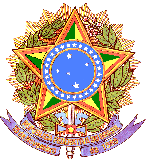 Fomento Interno / IFSULDEMINAS-Campus MachadoRELATÓRIO FINALEdital NIPE nº 01/2018Este roteiro contém algumas instruções para apresentação do relatório final de bolsas de Iniciação Científica. O professor orientador poderá estabelecer requisitos adicionais, quando julgar necessário, mantendo os itens abaixo como padrão.Nome do(a) Orientador(a):     Nome do Aluno(a) Bolsista:      Número de Matrícula:            Curso do Aluno(a):     Ano/mês início da Bolsa           - Ano/mês Fim      Título do projeto: (200 caracteres de texto)Objetivos originais alcançados: (400 caracteres de texto)Síntese dos resultados obtidos: (500 caracteres de texto)Matéria encaminhada para apresentação em congressos ou publicação (Anexar cópias): Data:       Assinatura do orientador: _____________________Assinatura do aluno: ____________________________